Strategies for Success2022-2023The purpose of this survey is to learn about alcohol and drug use and related attitudes among students. The results will be used to develop better alcohol and drug prevention and treatment programs in your school and community.The survey will ask questions about you and what you think about alcohol and drug use. The survey should take you approximately 15-20 minutes to complete.Your answers are confidential and anonymous. Please do not put your name anywhere on the survey. This will keep your responses private. No one will know what you write, and no names or identifying information about you will ever be connected with your answers on the survey.Completing the survey is voluntary. You can still participate in any programs at school even if you decide not to take this survey, and your grade in class will not be affected by whether or not you answer the questions. There are no right or wrong answers. You may choose not to answer a question and you may quit the survey at any time.  Make sure you read every question. If you do not understand a question, or if you feel uncomfortable answering a question, you may leave it blank. Please try to answer every question as honestly as possible.Your parents have consented to your participation in this survey, but your participation is completely up to you.Please click an option below to continue:To take the survey, please click hereTo not take the survey, please click hereABOUT YOUThe first few questions ask about you in general.1. How old are you? age12 years old or younger 1213 years old 1314 years old 1415 years old 1516 years old 1617 years old 1718 years old or older 182. Are you: genderMale 1Female 2Transgender, Genderqueer, Genderfluid, nonbinary or other gender identity 3Choose to self-identify 43. What grade are you in? grade6th grade 67th grade 78th grade 89th grade 910th grade 1011th grade 1112th grade 124. How do you describe yourself? (Check all that apply.) Native American, American Indian or Alaskan Native nativeAsian asianBlack or African American blackHispanic, Latino/Latina (such as Mexican, Chicano, Mexican-American, Hispano, Spanish, other Hispanic or Latino) hispanicNative Hawaiian or Other Pacific Islander pacificWhite or Caucasian whiteOther raceother (please write in your race/ethnicity) Racetxt____________5. Do you often speak a language other than English at home? homelangYes   1No  06. Which of the following best describes you? sexualorientHeterosexual (straight) 1Gay or Lesbian 2Bisexual 3I am not sure (questioning) 4I describe my sexual identity some other way 57. During the past 30 days, where did you usually sleep at night? housing1 In my parent’s or guardian’s home; or my usual stable home2 In the home of a friend, family member, or other person because I had to leave my home or my parent or guardian cannot afford housing3 In a foster home or group facility4 In a shelter or emergency housing5 In a hotel or motel6 In a car, park, campground, or other public place7 In a school dormitory 8 I do not have a usual place to sleep9 Somewhere else (Please enter)__________ housingtxt ________Personal EXPERIENCES & BELIEFS8. When I am not at home, one of my parents/ guardians knows where I am and who I am with. whereabout9. I have a friend about my own age who really cares about me. friendcare10. In my home, a parent or other adult believes I will be a success. believemeSUBSTANCE USEThese next questions ask about your own substance use. Please remember your answers are completely confidential.Definitions: For this survey, alcohol refers to beer, wine, wine coolers, and liquor such as rum, gin, vodka, or whiskey; drinking alcohol does not include drinking a few sips of wine for religious purposes. Smoking cigarettes does not include any tobacco use that might be done for ceremonial or religious purposes. Marijuana is also called weed or grass and includes medical cannabis and cannabis extracts such as edibles, pot hash oil, shatter, and wax. E-Cigs refers to electronic vapor products, such as blu, NJOY, or Starbuzz. Electronic vapor products include e-cigarettes, e-cigars, Juul, e-pipes, vape pipes, vaping pens, e-hookahs, and hookah pens.12. How old were you when you had your first drink of alcohol, other than a few sips? firstalcI have never had a drink of alcohol, other than a few sips 998 years old or younger 19 or 10 years old 211 or 12 years old 313 or 14 years old 415 or 16 years old 517 years old or older 613. How old were you when you tried marijuana for the first time? firstmarjI have never tried marijuana 998 years old or younger 19 or 10 years old 211 or 12 years old 313 or 14 years old 415 or 16 years old 517 years old or older 614. How old were you when you used an e-cig/vapor product the first time? firstecigI have never used an e-cig/vapor product 998 years old or younger 19 or 10 years old 211 or 12 years old 313 or 14 years old 415 or 16 years old 517 years old or older 6PAST 30-DAY SUBSTANCE USEInstructions: Select “0 days” if you didn’t use the substance in the last 30 days, or select the number of days you used each substance. As with all the questions, your answers are anonymous. During the past 30 days, have you done any of the following?24. If you used marijuana in the last 30 days, how did you usually use it? (Select only one response.) usemarj I did not use marijuana during the past 30 days 99 I smoked it (such as in a joint, bong, pipe, or blunt) 1 I ate it (such as brownies, cakes, cookies, or other ‘edibles’ like candies or pills) 2 I drank it (in liquid form such as drops or in a beverage) 3 I vaped or vaporized 4 I dabbed or used waxes or concentrates 5 I used it some other way: 6_____________ usemarjtxt _________25. If you used marijuana in the last 30 days, why did you use it? (Check all that apply.) I have not used marijuana in the past 30 days. marjwhy1I used it for legal, medical purposes in accordance with my Medical Cannabis Card marjwhy2I used it to address a medical issue, but did not have a Medical Cannabis Card marjwhy3To have fun with a friend or friend(s) socially marjwhy4To help me sleep marjwhy5To get high, messed up or stoned marjwhy6To cope with anxiety or stress marjwhy7Another reason  marjwhy8 (Please describe):  ___marjwhytxt________ACCESSPERSONAL SAFETY29. During the past 30 days, how many times did you ride in a car or other vehicle driven by someone who had been drinking alcohol? ridealc0 times 01 time 12 or 3 times 24 or 5 times 36 or more times 430. During the past 30 days, how many times did you drive a car or other vehicle when you had been drinking alcohol? DWIalcI did not drive a car or other vehicle during the past 30 days. 990 times 01 time 12 or 3 times 24 or 5 times 36 or more times 431. During the past 30 days, how many days did you drive a car or other vehicle within 2-3 hours of using marijuana? DWImarjI did not drive a car or other vehicle during the past 30 days. 990 times 01 time 12 or 3 times 24 or 5 times 36 or more times 4Personal ATTITUDES & BELIEFS AT SCHOOL & IN COMMUNITY37. If a student at your school was using alcohol, marijuana or other drugs, how likely is it they would get caught by teachers or staff? ATODteacher38. If a student at your school was caught using alcohol, marijuana or other drugs, which of the following consequences are most likely to happen? (Check all that apply.)No consequences ATODconse1Suspended from school for a certain period of time ATODconse2In-school suspension (ISS) ATODconse3Expelled (kicked out) from school indefinitely ATODconse4Parents or guardians involved ATODconse5Police involved  ATODconse6Get sent to see a counselor for alcohol/drug assessment ATODconse7Referred to a program like “Teen Court” or other alternative program ATODconse8Other ATODconse9: (specify) ATODconsetxt39. If someone your age was drinking alcohol in your neighborhood or community, how likely are they to get caught by the police? ATODpolicePERSONAL CHOICES40. If you choose not to drink alcohol or use marijuana or other drugs, what are your main reasons? (Check all that apply.) I just don’t want to use substances ATODwhy1for my health or safety ATODwhy2to protect my reputation ATODwhy3I have future plans I don’t want to mess up ATODwhy4to honor or respect my parents/guardians/family ATODwhy5to perform my best in school, art, or sports ATODwhy6to be a positive role model for younger siblings ATODwhy7to be there for my friends ATODwhy8to avoid negative consequences / getting in trouble ATODwhy9I see how it negatively affects my friends or family ATODwhy10Other reasons ATODwhy11 [please describe]:ATODwhytxt_______MENTAL HEALTHThe next questions ask about sad feelings and attempted suicide. Sometimes people feel so depressed about the future that they may consider attempting suicide, that is, taking some action to end their own life. Help is available. If these questions bring up uncomfortable feelings for you, please talk to a counselor or someone you trust. Helplines are listed below if you need to talk to someone right away.41. During the past 12 months, did you ever feel so sad or hopeless almost every day for two weeks or more in a row that you stopped doing some usual activities? SadYes 1No 042. During the past 12 months did you ever seriously consider suicide? thinksuiYes 1No 043. During the past 12 months, how many times did you actually attempt suicide? attemptsui0 times 01 time 12 or 3 times 24 or 5 times 36 or more times 4You’re finished! Thank you for completing this survey. Your input is appreciated.INSERT contact numbers below for resources and helplines.Add in for San Juan ModuleLOCAL Media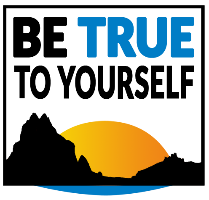 44. In the last 12 months, have you seen or heard any “Be True to Yourself” messages with this logo? SJ1YesNo45. If you have, where have you seen or heard them? (Check all that apply.)I have not seen or heard “Be True to Yourself” messages SJ2_1Poster in schools SJ2_2Poster around town SJ2_3Website SJ2_4Billboard SJ2_5Facebook SJ2_6Instagram SJ2_7Radio SJ2_8KOB-TV SJ2_9Movie Theater SJ2_10Not true 1A little true 2Mostly true 3Very true 4Not true 1A little true 2Mostly true 3Very true 4Not true 1A little true 2Mostly true 3Very true 411. How much do you think people risk harming themselves (physically or other ways) when they … No risk 1Slight risk 2Moderate risk 3Great risk 4smoke one or more packs of cigarettes per day? smokeharm 1234use electronic vapor products (i.e., e-cig, vapes, Juul) on a daily basis? ecigharm 1234smoke or use marijuana once or twice a week? marjharm 1234have one or two drinks of an alcoholic beverage (beer, wine, or liquor) nearly every day? alcharm 1234have five or more drinks of an alcoholic beverage once or twice a week? bingeharm 1234use prescription pain medication without a prescription or different than how a doctor told them to use it? rxharm 1234Used / drank alcohol? alc0 days 01 or 2 days 13-9 
days 210-20 days 321-29 days 4All 30 days 5Have 4 or more drinks of alcohol in a row (if you are female) or 5 or more drinks of alcohol in a row (if you are male)? binge0 days 01 or 2 days 13-9 
days 210-20 days 321-29 days 4All 30 days 5Used an e-cigarette, vape or Juul device? ecig0 days 01 or 2 days 13-9 
days 210-20 days 321-29 days 4All 30 days 5Used marijuana, weed, cannabis, bud, etc. in any form? (e.g., joints, vapes, edibles, etc.) marj0 days 01 or 2 days 13-9 
days 210-20 days 321-29 days 4All 30 days 5Used any prescription pain medicine (like Vicodin, Oxy or Percocet) for any reason? Rxany0 days 01 or 2 days 13-9 
days 210-20 days 321-29 days 4All 30 days 5Taken prescription pain medicine without a doctor's prescription or differently than how a doctor told you to use it? Rxmis0 days 01 or 2 days 13-9 
days 210-20 days 321-29 days 4All 30 days 5Smoked cigarettes? cig0 days 01 or 2 days 13-9 
days 210-20 days 321-29 days 4All 30 days 5Used a prescription stimulant (such as Ritalin or Adderall) that was NOT prescribed to you? stimulant0 days 01 or 2 days 13-9 
days 210-20 days 321-29 days 4All 30 days 5Used fentanyl (such as the little blue pills)? fent0 days 01 or 2 days 13-9 
days 210-20 days 321-29 days 4All 30 days 526. If you used alcohol in the past 30 days, how did you get the alcohol you drank? (Check all that apply.)26. If you used alcohol in the past 30 days, how did you get the alcohol you drank? (Check all that apply.)I did not drink alcohol in the past 30 days. alchow1I got it at a party. alchow2My parent or guardian gave it or bought it for me. Alchow3Another adult family member who is 21 or older gave it or bought it for me. Alchow4Someone not related to me who is 21 or older gave it or bought it for me. Alchow5Someone under age 21 bought or gave it to me. Alchow6I took it from my home or someone else’s home. Alchow7Took it from a store without paying for it. Alchow8I bought it at a store, restaurant, bar or public place. Alchow9I got it some other way. Alchow10 [Please describe] alchowtxt________27. If you used marijuana in the last 30 days, how did you get it? (Check all that apply.)27. If you used marijuana in the last 30 days, how did you get it? (Check all that apply.)I did not use marijuana in the past 30 days. marjhow1I got it at a party. marjhow2My parent or guardian gave it or bought it for me. Marjhow3Another adult family member who is 21 or older gave it or bought it for me. Marjhow4Someone not related to me who is 21 or older gave it or bought it for me. Marjhow5Someone under age 21 bought or gave it to me.   Marjhow6I took it from my home or someone else’s home. Marjhow7I bought it from someone (e.g., friend, dealer, family member). Marjhow8I purchased it in a state where marijuana is legally sold. Marjhow9It was prescribed to me for medical use. Marjhow10I got it some other way. Marjhow11 [Please describe]: ___ marjhowtxt28. If you used any e-cigs, electronic tobacco or vapor products in the last 30 days, how did you get them? (Check all that apply.)28. If you used any e-cigs, electronic tobacco or vapor products in the last 30 days, how did you get them? (Check all that apply.)I have not used electronic vapor products in the past 30 days. ecighow1My parent or guardian gave it or bought it for me. ecighow2An adult family member gave it or bought it for me. ecighow3Someone not related to me who is 18 or older gave it or bought it for me. ecighow4Someone under age 18 bought or gave it to me. ecighow5I took it from my home or someone else’s home. ecighow6I took it from a store without paying for it. ecighow7I bought it at a store. ecighow8I got it some other way. ecighow9 [Please describe]: ecighowtxt32. How many students at your school do you think:Very fewLess than 20%Some20% to 40%About half41% to 60%Most61% to 80%Almost allMore than 80%drink alcohol? peeralc12345use marijuana (cannabis)? peermarj12345vape or use e-cigs? peerecig1234533. If someone your age wanted to get the following in your community, how easy would it be for them to get it?Very hardSort of hardSort of easyVery easyAlcohol? getalc1234Marijuana (cannabis, weed, bud)? getmarj1234E-cigarettes / vaping products? getecig123434. How wrong do your parents feel it would be for you to…Very wrongWrongA little bit wrongNot at all wrongdrink alcohol (beer, wine or hard liquor) nearly every day? parentalc4321use marijuana? parentmarj4321vape or use e-cigs? parentecig432135. How wrong do your friends feel it would be for you to…Very wrongWrongA little bit wrongNot at all wrongdrink alcohol (beer, wine or hard liquor) nearly every day? friendalc4321use marijuana? friendmarj4321vape or use e-cigs? friendecig432136. How wrong do you feel it would be for you to…Very wrongWrongA little bit wrongNot at all wrongdrink alcohol (beer, wine or hard liquor) nearly every day?selfalc4321use marijuana? selfmarj4321vape or use e-cigs? selfecig4321Very unlikely 1Unlikely 2Likely 3Very likely 4Very unlikely 1Unlikely 2Likely 3Very likely 4